SPLÁTKA ÚVĚRUS odvoláním na smlouvu o úvěru č.1456/12/LCD ze dne 7. 3. 2013 (dále jen „Smlouva“) dle Článku IV. Odstavec 1. Vám oznamujeme provedení mimořádné splátky ve výši 26 283 867,19 Kč.Název projektu (investiční akce): 	Domov seniorů POHODA Chválkovice - Rekonstrukce budovy A, 	SŠTZ Mohelnice - přístavba dílen, Nemocnice Přerov - 	modernizace pavilonu radiodiagnostiky, III/3679 Čechůvky - Kralice 	na HanéDatum splátky: 10. 12. 2015Měna: CZKČástka: 26 283 867,19Částku splátky převeďte z běžného účtu č 1695262/0800V Olomouci dne 10. 12. 2015Jméno klienta Olomoucký kraj:Podpis: _________________Jméno:	Ing. Jiří RozbořilFunkce: hejtman Olomouckého kraje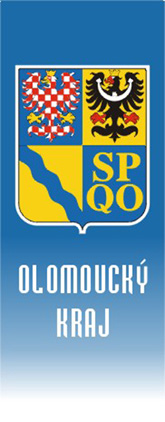 hejtmanIng. Jiří RozbořilJeremenkova 40a779 11 Olomouctel.: +420 585 508 847fax: +420 585 508 851e-mail: hejtman@kr-olomoucky.czwww.kr-olomoucky.czhejtmanIng. Jiří RozbořilJeremenkova 40a779 11 Olomouctel.: +420 585 508 847fax: +420 585 508 851e-mail: hejtman@kr-olomoucky.czwww.kr-olomoucky.czhejtmanIng. Jiří RozbořilJeremenkova 40a779 11 Olomouctel.: +420 585 508 847fax: +420 585 508 851e-mail: hejtman@kr-olomoucky.czwww.kr-olomoucky.czČeská spořitelna, a.s.Centrála v PrazeÚsek Komunální financováníOdbor Veřejný sektor – východBudějovická 1518/13b 140 00 Praha 4 Česká spořitelna, a.s.Centrála v PrazeÚsek Komunální financováníOdbor Veřejný sektor – východBudějovická 1518/13b 140 00 Praha 4 Váš dopis č.j./Ze dneVáš dopis č.j./Ze dneNaše č.j./Sp.sk.zn./PoznámkaVyřizuje/TelIng. Jiří Juřena/585 508 502Vyřizuje/TelIng. Jiří Juřena/585 508 502Olomouc10. 12. 2015